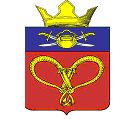    СОВЕТ НАРОДНЫХ ДЕПУТАТОВ
НАГАВСКОГО СЕЛЬСКОГО ПОСЕЛЕНИЯКОТЕЛЬНИКОВСКОГО МУНИЦИПАЛЬНОГО РАЙОНАВОЛГОГРАДСКОЙ ОБЛАСТИРЕШЕНИЕот "16" августа .                                         N  177/203О принятии Устава Нагавского сельского поселения Котельниковского муниципального района Волгоградской областиВ соответствии со статьей 44 Федерального закона от 06.10.2003             N 131-ФЗ "Об общих принципах организации местного самоуправления в Российской Федерации" и статьей 44 Устава Нагавского сельского поселения Котельниковского муниципального района Волгоградской области, Совет народных депутатов Нагавского сельского поселения Котельниковского муниципального района  р е ш и л:1. Принять  Устав Нагавского сельского поселения Котельниковского муниципального района Волгоградской области. 2. Главе Нагавского сельского поселения в порядке, установленном Федеральным законом от 21.07.200г. № 97-ФЗ «О государственной регистрации уставов муниципальных образований», представить принятый Устав на государственную регистрацию в течение 15 дней со дня его принятия в Управление Министерства юстиции Российской Федерации по Волгоградской области. 3. Главе Нагавского сельского поселения обнародовать Устав после его государственной регистрации.4. Настоящее решение вступает в силу с момента принятия.Глава Нагавскогосельского поселения                                                            Н.И.ЕрмиловПРИНЯТрешением Совета народных депутатов Нагавского сельского поселения Котельниковского муниципального районаВолгоградской области от "16" августа 2014г.        № 177/203Глава Нагавскогосельского поселения __________________Н.И.ЕрмиловУСТАВ НАГАВСКОГО СЕЛЬСКОГО ПОСЕЛЕНИЯКОТЕЛЬНИКОВСКОГО МУНИЦИПАЛЬНОГО РАЙОНАВОЛГОГРАДСКОЙ ОБЛАСТИ                                                    ОГЛАВЛЕНИЕ                                    Глава I. ОБЩИЕ ПОЛОЖЕНИЯСтатья 1. Устав Нагавского  сельского поселения Котельниковского муниципального района Волгоградской областиСтатья 2. Наименование и статус Нагавского сельского поселения Котельниковского муниципального района Волгоградской областиСтатья 3. Границы и состав территории Нагавского  сельского поселенияСтатья 4. Символика Нагавского сельского поселения Статья 5. Вопросы местного значения Нагавского сельского поселенияГлава II. ФОРМЫ НЕПОСРЕДСТВЕННОГО ОСУЩЕС-ТВЛЕНИЯ НАСЕЛЕНИЕМ МЕСТНОГО САМОУПРАВЛЕНИЯ И УЧАСТИЯ НАСЕЛЕНИЯ В ОСУЩЕСТВЛЕНИИ МЕСТНОГО САМОУПРАВЛЕНИЯСтатья 6. Местный референдумСтатья 7. Муниципальные выборыСтатья 8. Голосование по отзыву депутата, члена выборного органа местного самоуправления, выборного должностного лица местного самоуправления, голосование по вопросам изменения границ поселения, преобразования поселенияСтатья 9. Сход гражданСтатья 10. Правотворческая инициатива гражданСтатья 11. Территориальное общественное самоуправлениеСтатья 12. Публичные слушанияСтатья 13. Собрание гражданСтатья 14. Конференция граждан (собрание делегатов)Статья 15. Опрос гражданСтатья 16. Обращения граждан в органы местного самоуправления                        Глава III. ОРГАНЫ МЕСТНОГО САМОУПРАВЛЕНИЯ И ДОЛЖНОСТНЫЕ ЛИЦА МЕСТНОГО САМОУПРАВЛЕНИЯСтатья 17. Органы местного самоуправления Нагавского сельского поселенияСтатья 18. Совет народных депутатов Нагавского сельского поселения Котельниковского муниципального района, его статус, порядок формирования и прекращения полномочий Статья 19. Организация работы Совета народных депутатов Нагавского сельского поселения Котельниковского муниципального района Статья 20. Компетенция Совета народных депутатов Нагавского сельского поселения Котельниковского муниципального районаСтатья 21. Глава Нагавского  сельского поселения, его статус, порядок избрания и прекращения полномочий Статья 22. Компетенция главы Нагавского сельского поселенияСтатья 23. Администрация Нагавского сельского поселения, ее статус и структураСтатья 24. Компетенция администрации Нагавского сельского поселенияСтатья 25. Гарантии, предоставляемые депутату, выборному должностному лицу местного самоуправления, осуществляющему свои полномочия на постоянной основеСтатья 26. Муниципальная службаГлава IV. МУНИЦИПАЛЬНЫЕ ПРАВОВЫЕ АКТЫ      НАГАВСКОГО  СЕЛЬСКОГО ПОСЕЛЕНИЯСтатья 27. Система муниципальных правовых актов Нагавского сельского поселения Статья 28. Порядок принятия устава Нагавского сельского поселения, порядок внесения в него изменений и дополненийСтатья 29. Подготовка и принятие (издания) муниципальных правовых актов Нагавского  сельского поселения Статья 30. Порядок вступления в силу муниципальных правовых актов Нагавского  сельского поселения Статья 31. Отмена муниципальных правовых актов Нагавского сельского поселения и приостановление их действияСтатья 32. Опубликование (обнародование) муниципальных правовых актов Нагавского  сельского поселения Глава V. ЭКОНОМИЧЕСКАЯ ОСНОВА МЕСТНОГО САМОУПРАВЛЕНИЯСтатья 33. Экономическая основа местного самоуправления в Нагавского сельском поселении  Статья 34. Бюджет Нагавского сельского поселения Статья 35. Закупки для обеспечения муниципальных нуждСтатья 36. Муниципальные заимствованияГлава VI. ОТВЕТСТВЕННОСТЬ ОРГАНОВ МЕСТНОГО САМОУПРАВЛЕНИЯ ДОЛЖНОСТНЫХ ЛИЦ МЕСТНОГО САМОУПРАВЛЕНИЯСтатья 37. Ответственность органов местного самоуправления и должностных лиц местного самоуправления Нагавского сельского поселения Статья 38. Ответственность Совета народных депутатов Нагавского сельского поселения Котельниковского муниципального района перед государствомСтатья 39. Ответственность главы Нагавского сельского поселения перед государствомСтатья 40. Удаление главы Нагавского сельского поселения в отставкуСтатья 41. Ответственность органов местного самоуправления и должностных лиц местного самоуправления перед физическими и юридическими лицамиГлава VII. ЗАКЛЮЧИТЕЛЬНЫЕ ПОЛОЖЕНИЯСтатья 42. Вступление в силу настоящего УставаСтатья 43. Признание утратившими силу отдельных муниципальных нормативных правовых актов.Статья 44.Особенности осуществления вопросов местного значения Нагавского сельского поселения в переходный период.Глава I. ОБЩИЕ ПОЛОЖЕНИЯСтатья 1. Устав Нагавского сельского поселения Котельниковского муниципального района Волгоградской области1. Устав Нагавского сельского поселения Котельниковского муниципального района Волгоградской области (далее – Устав) определяет вопросы местного значения, формы, порядок и гарантии участия населения в решении вопросов местного значения, структуру, порядок формирования и полномочия органов местного самоуправления, должностных лиц местного самоуправления, экономические и финансовые основы местного самоуправления и гарантии их исполнения на территории Нагавского сельского поселения Котельниковского муниципального района Волгоградской области.2. Устав является актом высшей юридической силы в системе муниципальных правовых актов Нагавского сельского поселения Котельниковского муниципального района Волгоградской области, имеет прямое действие и применяется на всей территории  поселения.Статья 2. Наименование и статус Нагавского  сельского поселения Котельниковского муниципального района Волгоградской области1. Нагавского сельское поселение Котельниковского муниципального района Волгоградской области является муниципальным образованием, которое образовано и наделено статусом сельского поселения Законом Волгоградской области от 14 марта 2005 года №1028-ОД «Об установлении границ и наделении статусом Котельниковского района и муниципальных образований в его составе».2. Официальное наименование муниципального образования – Нагавского  сельское поселение Котельниковского  муниципального района Волгоградской области (далее по тексту настоящего Устава – Нагавское сельское поселение). 3. Административным центром Нагавского сельского поселения является станица Нагавская.Статья 3. Границы и состав территории Нагавского  сельского поселенияТерриторию поселения составляют исторически сложившиеся земли станицы Нагавской, входящие в состав Нагавского сельского поселения согласно Закону Волгоградской области прилегающие к ним (нему) земли общего пользования, территории традиционного природопользования населения поселения, рекреационные земли, земли для развития Нагавского сельского поселения, независимо от форм собственности и целевого назначения, находящиеся в пределах границ Нагавского сельского поселения.2. Границы Нагавского сельского поселения установлены Законом Волгоградской области Законом Волгоградской области от 14 марта 2005 года №1028-ОД «Об установлении границ и наделении статусом Котельниковского района и муниципальных образований в его составе»3. Изменение границ Нагавского сельского поселения осуществляется законом Волгоградской области по инициативе населения, органов местного самоуправления Нагавского сельского поселения, органов государственной власти Российской Федерации и Волгоградской области в порядке, установленном федеральным законодательством.Статья 4. Символика Нагавского сельского поселения 1. Официальными символами Нагавского сельского поселения являются герб Нагавского сельского поселения и флаг Нагавского  сельского поселения.2. Описание и порядок официального использования символов Нагавского сельского поселения устанавливается решением Совета народных депутатов Нагавского сельского поселения Котельниковского муниципального района Волгоградской области.Статья 5. Вопросы местного значения Нагавского сельского поселения	1. К вопросам местного значения относятся:1) составление и рассмотрение проекта бюджета поселения, утверждение и исполнение бюджета поселения, осуществление контроля за его исполнением, составление и утверждение отчета об исполнении бюджета поселения;2) установление, изменение и отмена местных налогов и сборов Нагавского сельского поселения;3) владение, пользование и распоряжение имуществом, находящимся в муниципальной собственности Нагавского сельского поселения;4) обеспечение первичных мер пожарной безопасности в границах населенных пунктов Нагавского сельского поселения;5) создание условий для обеспечения жителей Нагавского сельского поселения услугами связи, общественного питания, торговли и бытового обслуживания;6) создание условий для организации досуга и обеспечения жителей Нагавского сельского поселения услугами организаций культуры;          7) обеспечение условий для развития на территории Нагавского сельского поселения физической культуры и массового спорта, организация проведения официальных физкультурно-оздоровительных и спортивных мероприятий Нагавского сельского поселения;8) формирование архивных фондов Нагавского сельского поселения;9) утверждение правил благоустройства территории Нагавского сельского поселения, устанавливающих в том числе требования по содержанию зданий (включая жилые дома), сооружений и земельных участков, на которых они расположены, к внешнему виду фасадов и ограждений соответствующих зданий и сооружений, перечень работ по благоустройству и периодичность их выполнения; установление порядка участия собственников зданий (помещений в них) и сооружений в благоустройстве прилегающих территорий; организация благоустройства территории Нагавского сельского поселения (включая освещение улиц, озеленение территории, установку указателей с наименованиями улиц и номерами домов, размещение и содержание малых архитектурных форм);10) присвоение адресов объектам адресации, изменение, аннулирование адресов, присвоение наименований элементам улично-дорожной сети (за исключением автомобильных дорог федерального значения, автомобильных дорог регионального или межмуниципального значения, местного значения муниципального района), наименований элементам планировочной структуры в границах Нагавского сельского поселения, изменение, аннулирование таких наименований, размещение информации в государственном адресном реестре;11) содействие в развитии сельскохозяйственного производства, создание условий для развития малого и среднего предпринимательства;12) организация и осуществление мероприятий по работе с детьми и молодежью в Нагавского  сельском поселении;13) оказание поддержки гражданам и их объединениям, участвующим в охране общественного порядка, создание условий для деятельности народных дружин.Глава II. ФОРМЫ НЕПОСРЕДСТВЕННОГО ОСУЩЕСТВЛЕНИЯ НАСЕЛЕНИЕМ МЕСТНОГО САМОУПРАВЛЕНИЯ И УЧАСТИЯ НАСЕЛЕНИЯ В ОСУЩЕСТВЛЕНИИ МЕСТНОГО САМОУПРАВЛЕНИЯСтатья 6. Местный референдумВ целях решения непосредственно населением вопросов местного значения проводится местный референдум.        2. Местный референдум   проводится на всей территории Нагавского  сельского поселения.3. Гарантии прав граждан на участие в местном референдуме, а также порядок подготовки и проведения местного референдума устанавливаются федеральным законом и принимаемыми в соответствии с ним законами Волгоградской области.Статья 7. Муниципальные выборы1. Муниципальные выборы проводятся в целях избрания депутатов, главы Нагавского сельского поселения на основе всеобщего равного и прямого избирательного права при тайном голосовании.2. Решение о назначении выборов принимается Советом народных депутатов Нагавского сельского поселения  не ранее чем за 90 дней и не позднее чем за 80 дней до дня голосования. При назначении досрочных выборов срок, указанный в настоящем пункте может быть сокращен, но не более чем на одну треть.3. Гарантии избирательных прав граждан при проведении муниципальных выборов, порядок назначения, подготовки, проведения, установления итогов и определения результатов муниципальных выборов устанавливаются федеральным законом и принимаемыми в соответствии с ним законами Волгоградской области. Статья 8. Голосование по отзыву депутата, члена выборного органа местного самоуправления, выборного должностного лица местного самоуправления, голосование по вопросам изменения границ поселения, преобразования поселения1. Голосование по отзыву депутата, члена выборного органа местного самоуправления, выборного должностного лица местного самоуправления проводится по инициативе населения в порядке, установленном федеральным законом и принимаемым в соответствии с ним законом Волгоградской области для проведения местного референдума, с учетом особенностей, предусмотренных Федеральным законом "Об общих принципах организации местного самоуправления в Российской Федерации".	2. Основаниями для отзыва депутата Совета народных депутатов Нагавского сельского поселения являются установленные вступившим в законную силу судебным решением:1) нарушение им законодательства Российской Федерации, законов Волгоградской области, настоящего Устава и  иных нормативных правовых актов Нагавского сельского поселения;2) принятие им конкретных противоправных решений или действий (бездействия);          3) неоднократный (три и более раза) пропуск без уважительных причин заседаний Совета народных депутатов Нагавского сельского поселения. Какие причины считаются уважительными, определяется Регламентом Совета народных депутатов Нагавского сельского поселения.	Основаниями для отзыва главы Нагавского сельского поселения являются:1) нанесение его действиями (бездействием) существенного материального вреда населению Нагавского сельского поселения, если данный факт подтвержден вступившим в законную силу решением суда;2) систематическое неисполнение главой Нагавского сельского поселения своих правомочий, которое создает препятствия для надлежащего исполнения полномочий по решению вопросов местного значения иными органами местного самоуправления Нагавского сельского поселения, а равно для участия населения сельского поселения в осуществлении местного самоуправления, если данные факты установлены вступившим в законную силу решением суда;3) в случае нарушения установленного законодательством Российской Федерации и (или) законами Волгоградской области, настоящим Уставом срока издания муниципального правового акта, если данное нарушение установлено вступившим в законную силу решением суда.3. Условием для назначения голосования по отзыву депутата Совета народных депутатов Нагавского сельского поселения, главы Нагавского сельского поселения является сбор инициативной группой подписей граждан Российской Федерации, имеющих право на участие в местном референдуме на территории Нагавского сельского поселения. Количество собранных подписей должно составлять не менее 4 процентов от числа избирателей, зарегистрированных в соответствии с Федеральным законом «Об основных гарантиях избирательных прав и права на участие в референдуме граждан Российской Федерации» на территории Нагавского сельского поселения.4. Решение о назначении голосования по отзыву депутата Совета народных депутатов Нагавского сельского поселения, главы Нагавского сельского поселения принимается Советом народных депутатов Нагавского сельского поселения. Лицо, в отношении которого выдвинута инициатива отзыва, вправе присутствовать на соответствующем заседании Совета народных депутатов Нагавского сельского поселения, представлять депутатам Совета народных депутатов Нагавского сельского поселения письменные возражения, а также давать устные пояснения по поводу обстоятельств, послуживших основанием для отзыва. О заседании Совета народных депутатов Нагавского сельского поселения   указанное лицо извещается не позднее чем за три дня до его проведения.	Решение о назначении голосования по отзыву депутата Совета народных депутатов Нагавского сельского поселения, главы Нагавского сельского поселения подлежит опубликованию (обнародованию) в течение пяти дней со дня принятия.	Одновременно с публикацией (обнародованием) решения Совета народных депутатов Нагавского сельского поселения  о назначении голосования по отзыву депутата Совета народных депутатов Нагавского сельского поселения, главы Нагавского сельского поселения должны быть опубликованы (обнародованы) объяснения отзываемого  лица.	5. Депутат Совета народных депутатов Нагавского сельского поселения, глава Нагавского  сельского поселения считается отозванным, если за его отзыв проголосовало не менее половины избирателей, зарегистрированных на территории Нагавского сельского поселения.	6. Итоги голосования по отзыву депутата Совета народных депутатов Нагавского сельского поселения, главы Нагавского сельского поселения и принятые решения подлежат официальному опубликованию (обнародованию).7. В случаях и порядке, предусмотренных Федеральным законом "Об общих принципах организации местного самоуправления в Российской Федерации" в целях получения согласия населения при изменении границ муниципального образования, преобразовании поселения проводится голосование по вопросам изменения границ поселения, преобразования поселения.Статья 9. Сход граждан1. В случаях, предусмотренных Федеральным законом "Об общих принципах организации местного самоуправления в Российской Федерации", сход граждан может проводиться в населенном пункте по вопросу изменения границ поселения, влекущего отнесение территории указанного населенного пункта к территории другого поселения (муниципального района).2. Сход граждан, предусмотренный настоящей статьей, правомочен при участии в нем более половины обладающих избирательным правом жителей населенного пункта или поселения. Решение такого схода граждан считается принятым, если за него проголосовало более половины участников схода граждан.Статья 10. Правотворческая инициатива граждан1. С правотворческой инициативой может выступить инициативная группа граждан, обладающих избирательным правом, в порядке, установленном нормативным правовым актом Совета народных депутатов Нагавского сельского поселения.Минимальная численность инициативной группы граждан устанавливается нормативным правовым актом представительного органа муниципального образования и не может превышать 3 процента от числа жителей поселения, обладающих избирательным правом.Статья 11. Территориальное общественное самоуправление1. Под территориальным общественным самоуправлением понимается самоорганизация граждан по месту их жительства на части территории поселения, для самостоятельного и под свою ответственность осуществления собственных инициатив по вопросам местного значения.2. Территориальное общественное самоуправление считается учрежденным с момента регистрации устава территориального общественного самоуправления администрацией Нагавского сельского поселения. Порядок регистрации устава территориального общественного самоуправления определяется нормативными правовыми актами  Совета народных депутатов Нагавского сельского поселения. 3. Порядок организации и осуществления территориального общественного самоуправления, условия и порядок выделения необходимых средств из местного бюджета определяются нормативными правовыми актами Совета народных депутатов Нагавского сельского поселения.Статья 12 Публичные слушания1. Публичные слушания проводятся для обсуждения проектов муниципальных правовых актов по вопросам местного значения Совета народных депутатов Нагавского сельского поселения, главой поселения с участием жителей поселения. 2. Порядок организации и проведения публичных слушаний определяется нормативными правовыми актами Совета народных депутатов Нагавского сельского поселения и должен предусматривать заблаговременное оповещение жителей муниципального образования о времени и месте проведения публичных слушаний, заблаговременное ознакомление с проектом муниципального правового акта, другие меры, обеспечивающие участие в публичных слушаниях жителей поселения, опубликование (обнародование) результатов публичных слушаний, включая мотивированное обоснование принятых решений.Статья 13. Собрание граждан1. Для обсуждения вопросов местного значения, информирования населения о деятельности органов местного самоуправления и должностных лиц местного самоуправления, осуществления территориального общественного самоуправления на части территории поселения могут проводиться собрания граждан.2. Собрание граждан проводится по инициативе населения, Совета народных депутатов Нагавского сельского поселения, главы поселения, а также в случаях, предусмотренных уставом территориального общественного самоуправления.Собрание граждан, проводимое по инициативе населения, назначается Советом народных депутатов Нагавского сельского поселения на основании соответствующего обращения инициативной группы граждан, состоящей не менее чем из 5 человек в течение 30 календарных дней. При этом обращение должно содержать вопрос, по которому инициируется проведение собрания граждан.3. Порядок назначения и проведения собрания граждан, а также полномочия собрания граждан определяются федеральным законом и нормативными правовыми актами Совета народных депутатов Нагавского сельского поселения, уставом территориального общественного самоуправления.Статья 14. Конференция граждан (собрание делегатов)1. В случаях, предусмотренных нормативными правовыми актами Совета народных депутатов Нагавского сельского поселения, уставом территориального общественного самоуправления, полномочия собрания граждан могут осуществляться конференцией граждан (собранием делегатов).2. Порядок назначения и проведения конференции граждан (собрания делегатов), избрания делегатов определяется нормативными правовыми актами Совета народных депутатов Нагавского сельского поселения, уставом территориального общественного самоуправления.Статья 15. Опрос граждан1. Опрос граждан проводится на всей территории поселения или на части его территории для выявления мнения населения и его учета при принятии решений органами местного самоуправления и должностными лицами местного самоуправления, а также органами государственной власти.2. Порядок назначения и проведения опроса граждан определяется нормативными правовыми актами Совета народных депутатов Нагавского сельского поселения.Статья 16. Обращения граждан в органы местного самоуправления1. Обращения граждан подлежат рассмотрению органами местного самоуправления поселения в порядке и сроки, установленные Федеральным законом от 2 мая 2006 года N 59-ФЗ "О порядке рассмотрения обращений граждан Российской Федерации".Глава III. ОРГАНЫ МЕСТНОГО САМОУПРАВЛЕНИЯ И ДОЛЖНОСТНЫЕ ЛИЦА МЕСТНОГО САМОУПРАВЛЕНИЯСтатья 17. Органы местного самоуправления Нагавского сельского поселения1. Структуру органов местного самоуправления Нагавского сельского поселения составляют:	1) Совет народных депутатов Нагавского сельского поселения Котельниковского муниципального района Волгоградской области (далее по тексту настоящего Устава – Совет народных депутатов Нагавского сельского поселения;	2) глава Нагавского сельского поселения Волгоградской области (далее по тексту настоящего Устава – глава Нагавского сельского поселения);3) администрация Нагавского сельского поселения Волгоградской области (далее по тексту настоящего Устава – администрация Нагавского сельского поселения);	2. Порядок формирования, полномочия, срок полномочий, подотчетность, подконтрольность органов местного самоуправления Нагавского сельского поселения, а также иные вопросы организации и деятельности указанных органов определяются  настоящим Уставом.3. Органы местного самоуправления Нагавского сельского поселения не входят в систему органов государственной власти. 4. Изменение структуры органов местного самоуправления Нагавского сельского поселения осуществляется не иначе как путем внесения изменений в настоящий Устав. 5. Финансовое обеспечение деятельности органов местного самоуправления Нагавского сельского поселения осуществляется исключительно за счет собственных доходов бюджета Нагавского сельского поселения.Статья 18. Совет народных депутатов Нагавского сельского поселения, его статус, порядок формирования и прекращения полномочий 1. Совет народных депутатов Нагавского сельского поселения является представительным органом Нагавского сельского поселения. Совет народных депутатов Нагавского сельского поселения подконтролен и подотчетен населению.2. Совет народных депутатов Нагавского сельского поселения обладает правами юридического лица.3. Совет народных депутатов Нагавского сельского поселения состоит из 7 депутатов, избираемых на муниципальных выборах по мажоритарной избирательной системе относительного большинства с образованием многомандатных избирательных округов  сроком на 5 лет.4. Совет народных депутатов Нагавского сельского поселения большинством голосов   избирает из своего состава депутата, который входит в состав представительного органа Котельниковского  муниципального района. 5. Полномочия Совета народных депутатов Нагавского сельского поселения прекращаются:1) в случае принятия Советом народных депутатов Нагавского сельского поселения  решения о самороспуске;Решение Совета народных депутатов Нагавского  сельского поселения о самороспуске до истечения срока полномочий принимается не менее чем 2/3 голосов от числа избранных депутатов Совета народных депутатов Нагавского сельского поселения. Указанное решение направляется в Избирательную комиссию Волгоградской области. 2) в случае вступления в силу решения Волгоградского областного суда о неправомочности данного состава депутатов Совета народных депутатов Нагавского сельского поселения, в том числе в связи со сложением депутатами своих полномочий;3) в случае преобразования Нагавского сельского поселения, осуществляемого в соответствии с Федеральным законом "Об общих принципах организации местного самоуправления в Российской Федерации", а также в случае упразднения Нагавского сельского поселения;4) в случае утраты Нагавского сельским поселением статуса муниципального образования в связи с его объединением с городским округом;5) в случае увеличения численности избирателей Нагавского сельского поселения более чем на 25 процентов, произошедшего вследствие изменения границ Нагавского сельского поселения или объединения Нагавского сельского поселения с городским округом;6) в случае нарушения срока издания муниципального правового акта, требуемого для реализации решения, принятого путем прямого волеизъявления граждан.Полномочия Совета народных депутатов Нагавского сельского поселения могут быть прекращены досрочно законом Волгоградской области о роспуске Совета народных депутатов Нагавского сельского поселения  в порядке и по основаниям, предусмотренным статьей 73 Федерального закона «Об общих принципах организации местного самоуправления в Российской Федерации». 6. Досрочное прекращение полномочий Совета народных депутатов Нагавского сельского поселения влечет досрочное прекращение полномочий его депутатов.7. Полномочия депутата Совета народных депутатов Нагавского сельского поселения прекращаются досрочно в случае:1) смерти;2) отставки по собственному желанию;3) признания судом недееспособным или ограниченно дееспособным;4) признания судом безвестно отсутствующим или объявления умершим;5) вступления в отношении его в законную силу обвинительного приговора суда;6) выезда за пределы Российской Федерации на постоянное место жительства;7) прекращения гражданства Российской Федерации, прекращения гражданства иностранного государства - участника международного договора Российской Федерации, в соответствии с которым иностранный гражданин имеет право быть избранным в органы местного самоуправления, приобретения им гражданства иностранного государства либо получения им вида на жительство или иного документа, подтверждающего право на постоянное проживание гражданина Российской Федерации на территории иностранного государства, не являющегося участником международного договора Российской Федерации, в соответствии с которым гражданин Российской Федерации, имеющий гражданство иностранного государства, имеет право быть избранным в органы местного самоуправления;8) отзыва избирателями;9) досрочного прекращения полномочий Совета народных депутатов Нагавского сельского поселения ;10) призыва на военную службу или направления на заменяющую ее альтернативную гражданскую службу;11) в случае несоблюдения депутатом, осуществляющим свои полномочия на постоянной основе, ограничений, установленных Федеральным законом "Об общих принципах организации местного самоуправления в Российской Федерации";13) в иных случаях, установленных федеральными законами.8. Решение  Совета народных депутатов Нагавского сельского поселения о досрочном прекращении полномочий депутата Совета народных депутатов Нагавского сельского поселения  принимается не позднее чем через 30 дней со дня появления основания для досрочного прекращения полномочий, а если это основание появилось в период между сессиями представительного органа муниципального образования, - не позднее чем через три месяца со дня появления такого основания. Решение Совета народных депутатов Нагавского сельского поселения  о досрочном прекращении полномочий депутата Совета народных депутатов Нагавского сельского поселения  направляется в избирательную комиссию, проводившую выборы.В случае отставки по собственному желанию соответствующее заявление подается депутатом в Совет народных депутатов Нагавского сельского поселения.        Депутатские полномочия прекращаются со дня, следующего за днем появления основания для досрочного прекращения полномочий. Статья 19. Организация работы Совета народных депутатов  1.Совет народных депутатов Нагавского сельского поселения приступает к исполнению своих полномочий после избрания не менее 2/3 от установленной численности депутатов.Вновь избранный Совет народных депутатов Нагавского сельского поселения собирается на первое заседание не позднее 30 дней со дня избрания в правомочном составе.2. Полномочия  Совета народных депутатов Нагавского  сельского поселения начинаются в день первого заседания и прекращаются в день первого заседания Совета народных депутатов Нагавского сельского поселения нового созыва.Заседание Совета народных депутатов Нагавского сельского поселения считается правомочным, если на нём присутствует не менее чем 50 процентов от числа избранных депутатов. 3. Порядок деятельности  Совета народных депутатов Нагавского сельского поселения определяется настоящим Уставом и регламентом Совета народных депутатов Нагавского сельского поселения, утверждаемым решением Совета народных депутатов Нагавского сельского поселения.4. Полномочия председателя Совета народных депутатов Нагавского сельского поселения исполняет глава Нагавского сельского поселения, который возглавляет и организует работу  Совета народных депутатов Нагавского сельского поселения.5. Расходы на обеспечение деятельности Совета народных депутатов Нагавского сельского поселения предусматриваются в бюджете Нагавского сельского поселения отдельной строкой в соответствии с классификацией расходов бюджетов Российской Федерации.	      Статья 20. Компетенция Совета народных депутатов Нагавского сельского поселения 1. К компетенции Совета народных депутатов Нагавского сельского поселения относится:1) принятие устава Нагавского сельского поселения и внесение в него изменений и дополнений;2) утверждение бюджета Нагавского сельского поселения и отчета о его исполнении;3) установление, изменение и отмена местных налогов и сборов в соответствии с законодательством Российской Федерации о налогах и сборах;          4) принятие планов и программ развития Нагавского сельского поселения, утверждение отчетов об их исполнении;5) определение порядка управления и распоряжения имуществом, находящимся в собственности Нагавского сельского поселения;6) определение порядка принятия решений о создании, реорганизации и ликвидации муниципальных предприятий, а также об установлении тарифов на услуги муниципальных предприятий и учреждений, выполнение работ, за исключением случаев, предусмотренных федеральными законами;7) определение порядка участия Нагавского сельского поселения в организациях межмуниципального сотрудничества;8) определение порядка материально-технического и организационного обеспечения деятельности органов местного самоуправления Нагавского сельского поселения;9) контроль за исполнением органами местного самоуправления и должностными лицами местного самоуправления Нагавского сельского поселения полномочий по решению вопросов местного значения;10) принятие решения об удалении главы Нагавского сельского поселения в отставку;11) установление описания и порядка официального использования символов Нагавского сельского поселения;12) утверждение правил благоустройства территории Нагавского сельского поселения; 13) назначение выборов;14) утверждение схемы избирательных округов;15) установление порядка реализации правотворческой инициативы;16) установление порядка организации и проведения публичных слушаний, собрания граждан, конференции граждан (собрания делегатов), опроса граждан;17) установление порядка организации и осуществления территориального общественного самоуправления, порядка регистрации устава территориального общественного самоуправления, условий и порядка выделения необходимых средств из бюджета Нагавского сельского поселения;18) утверждение регламента Совета народных депутатов Нагавского сельского поселения; 19) утверждение структуры и штатной численности работников администрации Нагавского сельского поселения; 20) установление порядка предоставления гарантий, предоставляемых настоящим Уставом депутатам, выборным должностным лицам местного самоуправления, осуществляющим свои полномочия на постоянной основе;21) установление порядка и размеров оплаты труда муниципальных служащих Нагавского сельского поселения;22) установление условий предоставления права на пенсию за выслугу лет муниципальным служащим Нагавского сельского поселения;          23) определение процедуры, сроков представления и заслушивание ежегодных отчетов главы Нагавского сельского поселения о результатах его деятельности, деятельности администрации Нагавского сельского поселения, в том числе о решении вопросов, поставленных Совета народных депутатов Нагавского сельского поселения ;24) принятие решения о самороспуске;25) утверждение реестра должностей муниципальной службы в Нагавского сельском поселении;26) определение порядка планирования приватизации муниципального имущества;27) определение порядка принятия решений об условиях приватизации муниципального имущества;28) установление порядка заключения с покупателем договора купли-продажи муниципального имущества без объявления цены;29) установление порядка осуществления контроля за исполнением условий эксплуатационных обязательств при приватизации муниципального имущества;30) установление порядка оплаты муниципального имущества при приватизации;31) утверждение положения о бюджетном устройстве и бюджетном процессе Нагавского сельского поселения;32) установление порядка учета мнения населения Нагавского сельского поселения в случае изменения границ Нагавского сельского поселения, не влекущее отнесения территорий отдельных входящих в его состав  населенных пунктов к территориям других поселений;33) осуществление иных полномочий, предусмотренных федеральным законодательством, законодательством Волгоградской области, настоящим Уставом.2. Совет народных депутатов Нагавского сельского поселения по вопросам, отнесенным к его (ее) компетенции федеральными законами, законами Волгоградской области, настоящим Уставом, принимает:1) решения, устанавливающие правила, обязательные для исполнения на территории  Нагавского сельского поселения;2) решение об удалении главы Нагавского сельского поселения в отставку;3) решения по вопросам организации деятельности Совета народных депутатов Нагавского сельского поселения;4) решения по иным вопросам, отнесенным к его (ее) компетенции федеральными законами, законами Волгоградской области, настоящим Уставом.3. Решения Совета народных депутатов Нагавского сельского поселения, устанавливающие правила, обязательные для исполнения на территории Нагавского сельского поселения, принимаются большинством голосов от установленной численности депутатов Совета народных депутатов Нагавского сельского поселения, если иное не установлено федеральным законом. 4. Решения Совета народных депутатов Нагавского сельского поселения подписывает глава Нагавского сельского поселения.Решение Совета народных депутатов Нагавского сельского поселения, носящее нормативный характер, в течение 10 дней со дня принятия направляется главе Нагавского сельского поселения для подписания и обнародования.Статья 21. Глава Нагавского сельского поселения, его статус, порядок избрания и прекращения полномочий 1. Глава Нагавского сельского поселения является высшим должностным лицом Нагавского сельского поселения.Глава Нагавского сельского поселения подконтролен и подотчетен населению и Совету народных депутатов Нагавского сельского поселения.2. Глава Нагавского сельского поселения избирается на муниципальных выборах по мажоритарной избирательной системе относительного большинства с определением единого избирательного округа сроком на 5 лет.3. Глава Нагавского сельского поселения возглавляет администрацию Нагавского сельского поселения и Совета народных депутатов Нагавского сельского поселения.Глава Нагавского сельского поселения входит в состав представительного органа Котельниковского муниципального района.4. Глава Нагавского сельского поселения должен соблюдать ограничения и запреты и исполнять обязанности, которые установлены Федеральным законом от 25 декабря . № 273-ФЗ "О противодействии коррупции" и другими федеральными законами.Глава Нагавского сельского поселения представляет Совета народных депутатов Нагавского о сельского поселения  ежегодные отчеты о результатах своей деятельности, о результатах деятельности администрации Нагавского сельского поселения, в том числе о решении вопросов, поставленных Советом народных депутатов Нагавского сельского поселения.5. Полномочия главы Нагавского сельского поселения прекращаются досрочно в случае:1) смерти;2) отставки по собственному желанию;3) отрешения от должности Губернатором Волгоградской области в порядке и по основаниям, предусмотренным статьей 74 Федерального закона «Об общих принципах организации местного самоуправления в Российской Федерации»;          4) удаления в отставку в порядке и по основаниям, предусмотренным статьей 74.1 Федерального закона "Об общих принципах организации местного самоуправления в Российской Федерации";5) признания судом недееспособным или ограниченно дееспособным;6) признания судом безвестно отсутствующим или объявления умершим;7) вступления в отношении его в законную силу обвинительного приговора суда;8) выезда за пределы Российской Федерации на постоянное место жительства;9) прекращения гражданства Российской Федерации, прекращения гражданства иностранного государства – участника международного договора Российской Федерации, в соответствии с которым иностранный гражданин имеет право быть избранным в органы местного самоуправления, приобретения им гражданства иностранного государства либо получения им вида на жительство или иного документа, подтверждающего право на постоянное проживание гражданина Российской Федерации на территории иностранного государства, не являющегося участником международного договора Российской Федерации, в соответствии с которым гражданин Российской Федерации, имеющий гражданство иностранного государства, имеет право быть избранным в органы местного самоуправления;10) отзыва избирателями;11) установленной в судебном порядке стойкой неспособности по состоянию здоровья осуществлять полномочия главы муниципального образования;12) преобразования Нагавского сельского поселения, осуществляемого в соответствии с Федеральным законом "Об общих принципах организации местного самоуправления в Российской Федерации", а также в случае упразднения Нагавского сельского поселения;13) утраты Нагавским  сельским поселением статуса муниципального образования в связи с его объединением с городским округом;14) увеличения численности избирателей Нагавского сельского поселения более чем на 25 процентов, произошедшего вследствие изменения границ Нагавского сельского поселения или объединения поселения с городским округом.6. Полномочия главы Нагавского  сельского поселения считаются прекращенными со дня, следующего за днем появления основания для досрочного прекращения полномочий. В случае отставки по собственному желанию соответствующее заявление подается главой Нагавского сельского поселения в  Совет народных депутатов Нагавского сельского поселения.Совет народных депутатов Нагавского сельского поселения принимает решение о досрочном прекращении полномочий главы Нагавского сельского поселения в течение 10 дней со дня наступления указанных в настоящей статье событий.7. В случаях, когда глава Нагавского сельского поселения временно (в связи с болезнью или отпуском) не может исполнять свои обязанности, их исполняет заместитель главы администрации Нагавского сельского поселения. Временное исполнение обязанностей главы  Нагавского сельского поселения возлагается распоряжением главы Нагавского сельского поселения.При досрочном прекращении полномочий главы Нагавского сельского поселения, а также в случае временного отстранения его от должности в установленном законом порядке, или невозможности назначения главой Нагавского сельского поселения лица, исполняющего обязанности, временное исполнение обязанностей главы Нагавского сельского поселения возлагается решением Совета народных депутатов  Нагавского  сельского поселения  на заместителя главы администрации Нагавского сельского поселения в течение 10 дней со дня наступления данных событий.Статья 22. Компетенция главы Нагавского сельского поселенияК компетенции главы Нагавского сельского поселения относится:1) представление Нагавского сельского поселения в отношениях с органами местного самоуправления других муниципальных образований, органами государственной власти, гражданами и организациями;2) осуществление без доверенности действий от имени Нагавского сельского поселения;3) представление на утверждение Совета народных депутатов Нагавского сельского поселения планов и программ социально-экономического развития Нагавского сельского поселения, отчетов об их исполнении;4) подписание и обнародование в порядке, установленном настоящим Уставом, нормативных правовых актов, принятых Советом народных депутатов Нагавского сельского поселения;5) издание в пределах своих полномочий правовых актов;6) требование созыва внеочередного заседания Совета народных депутатов Нагавского сельского поселения;7) обеспечение осуществления органами местного самоуправления Нагавского сельского поселения полномочий по решению вопросов местного значения и отдельных государственных полномочий, переданных органам местного самоуправления Нагавского сельского поселения федеральными законами и законами Волгоградской области;8) организация выполнения решений Совета народных депутатов Нагавского сельского поселения  в пределах своих полномочий;9) внесение в Совет народных депутатов Нагавского сельского поселения проектов муниципальных правовых актов;10) исполнение полномочий главы администрации Нагавского сельского поселения;11) формирование администрации Нагавского сельского поселения;12) представление Совета народных депутатов Нагавского сельского поселения ежегодных отчетов о результатах своей деятельности и о результатах деятельности администрации поселения, в том числе о решении вопросов, поставленных Советом народных депутатов Нагавского сельского поселения;13) осуществление полномочий представителя нанимателя для муниципальных служащих Нагавского сельского поселения;14) осуществление личного приема граждан не реже одного раза в месяц;15) рассмотрение предложений, заявлений и жалоб граждан, принятие по ним решений;16) осуществление иных полномочий, предусмотренных федеральным законодательством, законодательством Волгоградской области, настоящим Уставом, решениями Совета народных депутатов Нагавского сельского поселения.2. Глава Нагавского сельского поселения в пределах своих полномочий, установленных настоящим Уставом и решениями Совета народных депутатов Нагавского сельского поселения  издает:1) постановления и распоряжения главы Нагавского сельского поселения по вопросам, отнесенным к его компетенции настоящим Уставом;2) постановления и распоряжения администрации Нагавского сельского поселения – по вопросам, решаемым в рамках исполнения полномочий руководителя администрации Нагавского сельского поселения в соответствии со статьей 23 настоящего Устава.Статья 23. Администрация Нагавского сельского поселения, ее статус и структура1. Администрация Нагавского сельского поселения является исполнительно-распорядительным органом Нагавского сельского поселения.Администрация Нагавского сельского поселения подконтрольна и подотчетна Совету народных депутатов Нагавского сельского поселения.Администрация Нагавского сельского поселения обладает правами юридического лица.2. Администрацию Нагавского сельского поселения возглавляет глава Нагавского сельского поселения, который руководит ею на принципах единоначалия.3. Структура и штатная численность работников администрации Нагавского сельского поселения утверждается Совета народных депутатов Нагавского сельского поселения  по представлению главы Нагавского сельского поселения. 4. Расходы на обеспечение деятельности администрации Нагавского сельского поселения предусматриваются в бюджете Нагавского сельского поселения отдельной строкой в соответствии с классификацией расходов бюджетов Российской Федерации.Статья 24. Компетенция администрации Нагавского сельского поселенияК компетенции администрации Нагавского сельского поселения относится:1) составление проекта бюджета Нагавского сельского поселения;2) определение порядка разработки, утверждения и реализации муниципальных программ;3) утверждение и реализация муниципальных программ;4) установление порядка ведения реестра расходных обязательств Нагавского сельского поселения;5) установление порядка осуществления муниципальных заимствований;6) определение порядка формирования и ведения реестра муниципальных услуг, порядка разработки и утверждения административных регламентов предоставления муниципальных услуг, утверждение административных регламентов оказания муниципальных услуг, осуществление предоставления муниципальных услуг;7) определение видов обязательных работ и объекты, на которых они отбываются, определение мест для отбывания исправительных работ;8) утверждение перечня должностных лиц, уполномоченных составлять протоколы об административных правонарушениях;9) утверждение положения об оплате труда работников администрации Нагавского  сельского поселения, занимающих должности, не относящиеся к должностям муниципальной службы;10) принятие нормативных правовых актов, устанавливающих системы оплаты труда (в том числе тарифные системы оплаты труда) работников муниципальных учреждений, учредителем которых является Нагавского сельское поселение;11) утверждение уставов муниципальных предприятий и учреждений, назначение и освобождение от должности руководителей данных предприятий и учреждений, заслушивание отчетов об их деятельности;12) установление порядка использования бюджетных ассигнований резервного фонда администрации Нагавского сельского поселения;13) утверждение порядка определения границ прилегающих к некоторым организациям и объектам территорий, на которых не допускается розничная продажа алкогольной продукции и схемы границ прилегающих территорий для каждой организации и (или) объекта;14) управление муниципальным долгом;15) осуществление иных полномочий, предусмотренных федеральным законодательством, законодательством Волгоградской области, настоящим Уставом, решениями Совета народных депутатов Нагавского сельского поселения.2. Глава Нагавского сельского поселения в рамках исполнения полномочий руководителя администрации Нагавского сельского поселения по вопросам, отнесенным федеральными законами, законами Волгоградской области, настоящим Уставом, нормативными правовыми актами Совета народных депутатов Нагавского сельского поселения   к компетенции администрации Нагавского сельского поселения, издает и подписывает:1) постановления администрации Нагавского сельского поселения – по вопросам местного значения и вопросам, связанным с осуществлением отдельных государственных полномочий, переданных органам местного самоуправления федеральными законами и законами Волгоградской области;2) распоряжения администрации Нагавского сельского поселения – по вопросам организации работы администрации Нагавского сельского поселения.Статья 25. Гарантии, предоставляемые депутату, выборному должностному лицу местного самоуправления, осуществляющему свои полномочия на постоянной основе1. Настоящим Уставом депутату, выборному должностному лицу местного самоуправления, замещающему должность на постоянной основе, за счет средств бюджета Нагавского сельского поселения гарантируется:1) условия работы, обеспечивающие исполнение должностных полномочий в соответствии с правовыми актами органов местного самоуправления Нагавского сельского поселения;2) своевременное и в полном объеме получение денежного вознаграждения;3) отдых, обеспечиваемый установлением нормальной продолжительности рабочего (служебного) времени, предоставлением выходных дней и нерабочих праздничных дней, а также ежегодного оплачиваемого отпуска;4) пенсионное обеспечение за выслугу лет;2. Порядок предоставления гарантий, депутату, выборному должностному лицу местного самоуправления, замещающему должность на постоянной основе, определенных настоящей статьей, устанавливается решением Совета народных депутатов Нагавского сельского поселения.Статья 26. Муниципальная службаПравовое регулирование муниципальной службы, включая требования к должностям муниципальной службы, определение статуса муниципального служащего, условия и порядок прохождения муниципальной службы, осуществляется федеральными законами, а также принимаемыми в соответствии с ним законами Волгоградской области, настоящим Уставом и иными муниципальными правовыми актами.Глава IV. МУНИЦИПАЛЬНЫЕ ПРАВОВЫЕ АКТЫ НАГАВСКОГО СЕЛЬСКОГО ПОСЕЛЕНИЯСтатья 27. Система муниципальных правовых актов Нагавского сельского поселения 1. В систему муниципальных правовых актов Нагавского сельского поселения входят:1) устав Нагавского  сельского поселения, правовые акты, принятые на местном референдуме;2) решения Совета народных депутатов Нагавского сельского поселения;3) постановления и распоряжения главы Нагавского сельского поселения по вопросам, отнесенным к его компетенции настоящим Уставом; 4) постановления и распоряжения администрации Нагавского сельского поселения;Статья 28. Порядок принятия устава Нагавского сельского поселения, порядок внесения в него изменений и (или) дополнений1. Устав является актом высшей юридической силы в системе муниципальных правовых актов, имеет прямое действие и применяется на всей территории Нагавского сельского поселения.2. Проект устава, проект решения Совета народных депутатов Нагавского  сельского поселения о внесении изменений и (или) дополнений в устав не позднее чем за 30 дней до дня рассмотрения вопроса о принятии устава, внесении изменений и (или) дополнений в устав подлежат официальному опубликованию (обнародованию) с одновременным опубликованием (обнародованием) установленного решением Совета народных депутатов Нагавского сельского поселения  порядка учета предложений по проекту устава, проекту решения Совета народных депутатов Нагавского сельского поселения  о внесении изменений и (или) дополнений в устав, а также порядка участия граждан в его обсуждении. 3. Не требуется официальное опубликование (обнародование) порядка учета предложений по проекту решения Совета народных депутатов Нагавского сельского поселения о внесении изменений и (или) дополнений в устав, а также порядка участия граждан в его обсуждении в случае, если указанные изменения и (или) дополнения вносятся в целях приведения устава в соответствие с Конституцией Российской Федерации, федеральными законами.4. Устав, решение Совета народных депутатов Нагавского сельского поселения  о внесении изменений и (или) дополнений в устав принимаются большинством в две трети голосов от установленной численности депутатов Совета народных депутатов Нагавского сельского поселения. 5. Устав, решение  Совета народных депутатов Нагавского сельского поселения о внесении изменений и (или) дополнений в устав подлежат государственной регистрации в территориальном органе уполномоченного федерального органа исполнительной власти в сфере регистрации уставов муниципальных образований в порядке, установленном федеральным законом. 6. Глава Нагавского сельского поселения обязан опубликовать (обнародовать) зарегистрированные устав, решение Совета народных депутатов Нагавского сельского поселения  о внесении изменений и ( или) дополнений в устав в течение семи дней со дня его поступления из территориального органа уполномоченного федерального органа исполнительной власти в сфере регистрации уставов муниципальных образований.	Статья 29. Подготовка и принятие (издания) муниципальных правовых актов Нагавского сельского поселения 1. Проекты муниципальных правовых актов Нагавского сельского поселения могут вноситься депутатами Совета народных депутатов Нагавского сельского поселения, главой Нагавского сельского поселения, иными выборными органами местного самоуправления Нагавского  сельского поселения, органами территориального общественного самоуправления, инициативными группами граждан, прокурором Котельниковского района, Управлением Министерства юстиции Российской Федерации по Волгоградской области. 2. Порядок внесения проектов муниципальных правовых актов Нагавского сельского поселения, перечень и форма прилагаемых к ним документов, порядок принятия (издания) муниципальных правовых актов Нагавского сельского поселения устанавливаются настоящим Уставом и нормативным правовым актом органа местного самоуправления или должностного лица местного самоуправления Нагавского сельского поселения, на рассмотрение которых вносятся указанные проекты.3. Нормативные правовые акты Совета народных депутатов Нагавского сельского поселения, предусматривающие установление, изменение и отмену местных налогов и сборов, осуществление расходов из средств бюджета Нагавского сельского поселения, могут быть внесены на рассмотрение Совета народных депутатов Нагавского сельского поселения только по инициативе главы Нагавского сельского поселения или при наличии заключения главы Нагавского сельского поселения.Статья 30. Порядок вступления в силу муниципальных правовых актов Нагавского сельского поселения 1. Муниципальные правовые акты Нагавского сельского поселения вступают в силу в порядке, установленном законодательством Российской Федерации и настоящим Уставом. 2. Решения Совета народных депутатов Нагавского сельского поселения  о налогах и сборах вступают в силу в соответствии с Налоговым кодексом Российской Федерации.3. Муниципальные нормативные правовые акты Нагавского сельского поселения, затрагивающие права, свободы и обязанности человека и гражданина, вступают в силу после их официального опубликования (обнародования).4. Устав, решение Совета народных депутатов Нагавского сельского поселения о внесении изменений и (или) дополнений в устав подлежат официальному опубликованию (обнародованию) после их государственной регистрации и вступают в силу после их официального опубликования (обнародования).5. Изменения и (или) дополнения, внесенные в устав и изменяющие структуру органов местного самоуправления Нагавского  сельского поселения, полномочия органов местного самоуправления Нагавского сельского поселения (за исключением полномочий, срока полномочий и порядка избрания выборных должностных лиц местного самоуправления Нагавского сельского поселения), вступают в силу после истечения срока полномочий Совета народных депутатов Нагавского сельского поселения, принявшего решение о внесении в устав указанных изменений и дополнений.6. Иные муниципальные правовые акты Нагавского сельского поселения вступают в силу со дня их подписания, если иное не устанавливается в самом муниципальном правовом акте.Статья 31. Отмена муниципальных правовых актов Нагавского сельского поселения и приостановление их действияМуниципальные правовые акты Нагавского сельского поселения могут быть отменены или их действие может быть приостановлено органами местного самоуправления или должностными лицами местного самоуправления Нагавского сельского поселения, принявшими (издавшими) соответствующий муниципальный правовой акт, в случае упразднения таких органов или соответствующих должностей либо изменения перечня полномочий указанных органов или должностных лиц –  органами местного самоуправления или должностными лицами местного самоуправления, к полномочиям которых на момент отмены или приостановления действия муниципального правового акта отнесено принятие (издание) соответствующего муниципального правового акта, а также судом; в части, регулирующей осуществление органами местного самоуправления отдельных государственных полномочий, переданных им федеральными законами и законами Волгоградской области, – уполномоченным органом государственной власти Российской Федерации (уполномоченным органом государственной власти Волгоградской области).2. Действие муниципального правового акта, не имеющего нормативного характера, незамедлительно приостанавливается принявшим (издавшим) его органом местного самоуправления поселения или должностным лицом местного самоуправления поселения в случае получения соответствующего предписания Уполномоченного при Президенте Российской Федерации по защите прав предпринимателей, выданного в соответствии с законодательством Российской Федерации об уполномоченных по защите прав предпринимателей. Об исполнении полученного предписания администрация Нагавского сельского поселения или должностные лица местного самоуправления обязаны сообщить Уполномоченному при Президенте Российской Федерации по защите прав предпринимателей в трехдневный срок, а Совет народных депутатов Нагавского сельского поселения  – не позднее трех дней со дня принятия решения.Статья 32. Опубликование (обнародование) муниципальных правовых актов Нагавского сельского поселения 1. Официальному опубликованию подлежат:1) решения Совета народных депутатов Нагавского сельского поселения  о налогах и сборах;2) решение Совета народных депутатов  Нагавского сельского поселения  об удалении главы Нагавского  сельского поселения в отставку.3) проект бюджета Нагавского сельского поселения, решение о его утверждении, годовой отчет об исполнении бюджета Нагавского сельского поселения, сведения о ходе исполнения бюджета Нагавского сельского поселения и о численности муниципальных служащих органов местного самоуправления, работников муниципального учреждения с указанием фактических затрат на их денежное содержание.1.1. Официальное опубликование муниципальных правовых актов осуществляется в газете «Искра» Котельниковского муниципального района в течение пятнадцати  рабочих дней со дня их принятия (издания), если иное не предусмотрено федеральным законом.2. Официальному обнародованию подлежат: 1) устав, решение Совета народных депутатов Нагавского сельского поселения  о внесении изменений и дополнений в устав;2) муниципальные нормативные правовые акты Нагавского сельского поселения, затрагивающие права, свободы и обязанности человека и гражданина.2.1. Официальное обнародование муниципальных правовых актов осуществляется в течение пяти дней со дня их издания, если иное не предусмотрено федеральным законом.Обнародование муниципального правового акта осуществляется путем доведения на территории Нагавского сельского поселения до всеобщего сведения граждан посредством размещения их в специально установленных местах, обеспечивающих беспрепятственный доступ к текстам муниципальных правовых акта в органах местного самоуправления.Тексты муниципальные правовых актов должны находиться в специально установленных для обнародования местах в течение 30 календарных дней с момента их обнародования.Специально установленными местами для обнародования муниципальных правовых актов являются информационные стенды:- на прилегающей к зданию администрации Нагавского сельского поселения;В подтверждение соблюдения процедуры обнародования муниципального правового акта составляется акт об обнародовании, в котором должны содержаться сведения об обнародованном муниципального правового акта, дате начала и окончания его обнародования.Глава V. ЭКОНОМИЧЕСКАЯ ОСНОВА МЕСТНОГО САМОУПРАВЛЕНИЯ Статья 33. Экономическая основа местного самоуправления в Нагавском сельском поселении  	1. Экономическую основу местного самоуправления в Нагавском сельском поселении составляют находящееся в муниципальной собственности Нагавского сельского поселения имущество, средства бюджета Нагавского сельского поселения, а также имущественные права Нагавского сельского поселения.         2. Виды имущества, которое может находиться в собственности Нагавского  сельского поселения устанавливается Федеральным законом "Об общих принципах организации местного самоуправления в Российской Федерации".3. Органы местного самоуправления Нагавского сельского поселения от имени Нагавского сельского поселения самостоятельно владеют, пользуются и распоряжаются муниципальным имуществом в соответствии с Конституцией Российской Федерации, федеральными законами и принимаемыми в соответствии с ними нормативными правовыми актами органов местного самоуправления.Порядок управления и распоряжения имуществом, находящимся в собственности Нагавского сельского поселения, утверждается решением Совета народных депутатов Нагавского сельского поселения. 4. Нагавского сельское поселение создает муниципальные предприятия и учреждения в целях осуществления полномочий органов местного самоуправления по решению вопросов местного значения.Принятие решений о создании, преобразовании и ликвидации муниципальных предприятий осуществляется в порядке, устанавливаемом Советом  народных депутатов Нагавского сельского поселения.Принятие решений о создании, реорганизации, изменении типа и ликвидации муниципальных учреждений осуществляется в порядке, установленном администрацией Нагавского сельского поселения.Учредителем муниципальных предприятий и учреждений является Нагавского сельское поселение.Функции и полномочия учредителя в отношении муниципальных предприятий и учреждений, в том числе утверждение уставов, назначение на должность и освобождение от должности руководителей данных предприятий и учреждений, заслушивание отчетов об их деятельности осуществляет администрация Нагавского сельского поселения.5. В целях обеспечения полного и своевременного выполнения переданных государственных полномочий органы местного самоуправления Нагавского сельского поселения вправе дополнительно использовать собственные материальные ресурсы и (или) финансовые средства в случае несвоевременного перечисления субвенций соответственно из федерального бюджета либо бюджета Волгоградской области на их осуществление. Решение о реализации права дополнительно использовать собственные материальные ресурсы и (или) финансовые средства принимается Советом народных депутатов Нагавского сельского поселения  на основании предложений главы Нагавского  сельского поселения. Статья 34. Бюджет Нагавского сельского поселения 1. Нагавское сельское поселение имеет собственный бюджет.          2. Бюджет Нагавского сельского поселения составляется и утверждается сроком на три года (очередной финансовый год и плановый период). 3. Составление и рассмотрение проекта бюджета поселения, утверждение и исполнение бюджета поселения, осуществление контроля за его исполнением, составление отчета об исполнении бюджета поселения осуществляются органами местного самоуправления поселения самостоятельно с соблюдением требований, установленных Бюджетным кодексом Российской Федерации и Федеральным законом "Об общих принципах организации местного самоуправления в Российской Федерации".4. Проект бюджета Нагавского поселения составляется в порядке и сроки, установленные администрацией Нагавского  сельского поселения, в соответствии с Бюджетным кодексом Российской Федерации и принятым с соблюдением его требований Положением о бюджетном устройстве и бюджетном процессе Нагавского сельского поселения, утвержденным решением Совета народных депутатов Нагавского сельского поселения .5. Порядок рассмотрения проекта бюджета  Нагавского сельского поселения, утверждения и исполнения бюджета Нагавского сельского поселения, осуществления контроля за его исполнением, составления отчета об исполнении бюджета Нагавского  сельского поселения устанавливается Положением о бюджетном устройстве и бюджетном процессе, утвержденным решением Совета народных депутатов Нагавского сельского поселения.6. Исполнение бюджета Нагавского сельского поселения обеспечивается администрацией Нагавского сельского поселения.7. Контроль за исполнением бюджета Нагавского сельского поселения осуществляется Советом народных депутатов Нагавского сельского поселения.Статья 35. Закупки для обеспечения муниципальных нужд1. Закупки товаров, работ, услуг для обеспечения муниципальных нужд осуществляются в соответствии с законодательством Российской Федерации о контрактной системе в сфере закупок товаров, работ, услуг для обеспечения государственных и муниципальных нужд.2. Закупки товаров, работ, услуг для обеспечения муниципальных нужд осуществляются за счет средств местного бюджета.Статья 36. Муниципальные заимствованияНагавского сельское поселение вправе осуществлять муниципальные заимствования, в том числе путем выпуска муниципальных ценных бумаг.Право осуществления муниципальных заимствований от имени Нагавского сельского поселения в соответствии с Бюджетным кодексом            Российской Федерации принадлежит администрации Нагавского сельского поселения.Глава VI. ОТВЕТСТВЕННОСТЬ ОРГАНОВ МЕСТНОГО САМОУПРАВЛЕНИЯ ДОЛЖНОСТНЫХ ЛИЦ МЕСТНОГО САМОУПРАВЛЕНИЯСтатья 37. Ответственность органов местного самоуправления и должностных лиц местного самоуправления Нагавского сельского поселения 1. Органы местного самоуправления и должностные лица местного самоуправления Нагавского сельского поселения несут ответственность перед населением Нагавского сельского поселения, государством, физическими и юридическими лицами.2. Основания наступления ответственности органов местного самоуправления и должностных лиц местного самоуправления Нагавского сельского поселения перед населением и порядок решения соответствующих вопросов определяются в соответствии с федеральными законами.Население Нагавского сельского поселения вправе отозвать депутатов, членов выборных органов местного самоуправления, выборных должностных лиц местного самоуправления по основаниям, установленным в соответствии со статьей 8 настоящего Устава.Статья 38. Ответственность Совета народных депутатов Нагавского  сельского поселения перед государством1. В случае, если соответствующим судом установлено, что Советом народных депутатов Нагавского сельского поселения принят нормативный правовой акт, противоречащий Конституции Российской Федерации, федеральным конституционным законам, федеральным законам, Уставу и законам Волгоградской области, настоящему Уставу, а Совет народных депутатов Нагавского сельского поселения в течение трех месяцев со дня вступления в силу решения суда либо в течение иного предусмотренного решением суда срока не принял в пределах своих полномочий мер по исполнению решения суда, в том числе не отменил соответствующий нормативный правовой акт, высшее должностное лицо Волгоградской области в течение одного месяца после вступления в силу решения суда, установившего факт неисполнения данного решения, вносит в Волгоградскую областную Думу проект закона Волгоградской области о роспуске Совета народных депутатов Нагавского сельского поселения.2. Полномочия Совета народных депутатов Нагавского сельского поселения  прекращаются со дня вступления в силу закона Волгоградской области о его роспуске.       3. В случае,  если соответствующим судом установлено, что избранный в правомочном составе Совета народных депутатов Нагавского сельского поселения  в течение трех месяцев подряд не проводил правомочного заседания, высшее должностное лицо Волгоградской области в течение трех месяцев со дня вступления в силу решения суда, установившего данный факт, вносит в Волгоградскую областную Думу проект закона Волгоградской области о роспуске Совета народных депутатов Нагавского сельского поселения.3. В случае, если соответствующим судом установлено, что вновь избранный в правомочном составе Совет  народных депутатов Нагавского сельского поселения в течение трех месяцев подряд не проводил правомочного заседания, высшее должностное лицо Волгоградской области в течение трех месяцев со дня вступления в силу решения суда, установившего данный факт, вносит в Волгоградскую областную Думу проект закона Волгоградской области о роспуске Совета народных депутатов Нагавского сельского поселения.4. Закон Волгоградской области о роспуске Совета народных депутатов Нагавского  сельского поселения  может быть обжалован в судебном порядке в течение 10 дней со дня вступления в силу.Статья 39. Ответственность главы Нагавского сельского поселения перед государством1. Высшее должностное лицо Волгоградской области издает правовой акт об отрешении от должности главы Нагавского поселения в случае:1) издания указанным должностным лицом местного самоуправления нормативного правового акта, противоречащего Конституции Российской Федерации, федеральным конституционным законам, федеральным законам, Уставу, законам Волгоградской области, настоящему Уставу, если такие противоречия установлены соответствующим судом, а это должностное лицо в течение двух месяцев со дня вступления в силу решения суда либо в течение иного предусмотренного решением суда срока не приняло в пределах своих полномочий мер по исполнению решения суда;2) совершения указанным должностным лицом местного самоуправления действий, в том числе издания им правового акта, не носящего нормативного характера, влекущих нарушение прав и свобод человека и гражданина, угрозу единству и территориальной целостности Российской Федерации, национальной безопасности Российской Федерации и ее обороноспособности, единству правового и экономического пространства Российской Федерации, нецелевое расходование субвенций из федерального бюджета или бюджета Волгоградской области, если это установлено соответствующим судом, а указанное должностное лицо не приняло в пределах своих полномочий мер по исполнению решения суда.       2. Срок, в течение которого высшее должностное лицо Волгоградской области издает правовой акт об отрешении от должности главы Нагавского  сельского поселения и, не может быть менее одного месяца со дня вступления в силу последнего решения суда, необходимого для издания указанного акта, и не может превышать шести месяцев со дня вступления в силу этого решения суда.3. Глава Нагавского сельского поселения, в отношении которого высшее должностное лицо Волгоградской области был издан правовой акт об отрешении от должности, вправе обжаловать данный правовой акт в судебном порядке в течение 10 дней со дня его официального опубликования.Статья 40. Удаление главы Нагавского поселения в отставку1. Совет народных депутатов Нагавского сельского поселения в соответствии с Федеральным законом "Об общих принципах организации местного самоуправления в Российской Федерации" вправе удалить главу муниципального образования в отставку по инициативе депутатов Совета народных депутатов Нагавского сельского поселения или по инициативе высшего должностного лица Волгоградской области.Статья 41. Ответственность органов местного самоуправления и должностных лиц местного самоуправления перед физическими и юридическими лицамиОтветственность органов местного самоуправления и должностных лиц местного самоуправления Нагавского сельского поселения перед физическими и юридическими лицами наступает в порядке, установленном федеральными законами.Глава VI. ЗАКЛЮЧИТЕЛЬНЫЕ ПОЛОЖЕНИЯСтатья 42. Вступление в силу настоящего УставаНастоящий Устав вступает в силу с момента официального опубликования (обнародования) после его государственной регистрации.Статья 43. Признание утратившими силу отдельных муниципальных нормативных правовых актов.    Со дня вступления в силу настоящего Устава Нагавского сельского поселения признать утратившими силу:   - Устав Нагавского сельского поселения Котельниковского муниципального района Волгоградской области, принятый решением Совета народных депутатов Нагавского  сельского поселения от 23 января 2006 года № 16/11;- решения Совета народных депутатов Нагавского сельского поселения "О внесении изменений и дополнений в Устав Нагавского сельского поселения Котельниковского муниципального района Волгоградской области" от 25.11.2006 г. № 49/35; от 14.09.2007г. № 83/63; от 16.05.2008г. № 97/71; от 04.12.2008 г. № 115/88; от 02.04.2009г. № 127/98; от 30.07.2009г. № 137/107а; от 28.01.2010г. №14а/16а; от 23.06.2010г. № 28/32; от 24.11.2010г. № 43/49; от 11.02.2011г. № 49/55; от 08.06.2011г. № 65/73; от 05.08.2011г. № 74/82; от 09.09.2011г. № 79/89; от 18.10.2011г. № 83/95; от 20.03.2012г. № 103/118; от 06.09.2012г. № 123/139; от 07.05.2013г. № 144/162; от 09.08.2013г. № 152/171; от 20.12.2013г. № 163/186; от 13.03.2014г. № 166/190.Статья 44. Особенности осуществления вопросов местного значения Нагавского сельского поселения в переходный период.        До 1 января 2015 года органы местного самоуправления Нагавского сельского поселения осуществляют решение вопросов местного значения сельского поселения в соответствии с положениями части 1 статьи 14 Федерального закона от 06.10.2003 N 131-ФЗ "Об общих принципах местного самоуправления в Российской Федерации" в редакции, действовавшей до дня вступления в силу Федерального закона от 27.05.2014 N 136-ФЗ "О внесении изменений в статью 26.3 Федерального закона "Об общих принципах организации законодательных (представительных) и исполнительных органов государственной власти субъектов Российской Федерации" и Федеральный закон "Об общих принципах организации местного самоуправления в Российской Федерации".